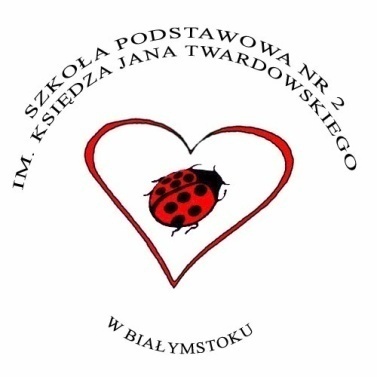 "Przyroda jest obszarem, 
na którym można uczyć obserwować i uczyć pytać.Dlatego wciąż do przyrody wracam." ks. Jan TwardowskiVIII FORUM MŁODYCH EKOLOGÓWBiałystok 2016PROJEKT EDUKACYJNYpod honorowym patronatem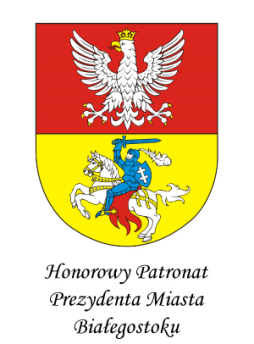 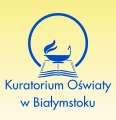 ORGANIZATORSzkoła Podstawowa nr 2 im. Księdza  Jana Twardowskiego w BiałymstokuWSPÓŁPRACADepartament Ochrony Środowiska i Gospodarki Komunalnej Urzędu Miejskiego w Białymstoku Fundacja Zielone Płuca PolskiMiejski Ośrodek Doradztwa Metodycznego w BiałymstokuMłodzieżowy Dom Kultury w BiałymstokuCele:budowanie świadomości ekologicznej dzieci i młodzieży oraz kształcenie odpowiedzialnych, przyjaznych środowisku postaw i zachowań młodych ludzirozbudzanie zainteresowania światem, jego różnorodnością, bogactwem i pięknem doskonalenie umiejętności dotyczących właściwego postępowania z odpadamidoskonalenie umiejętności obserwacji zjawisk przyrodniczych rozwijanie aktywności  twórczej i umiejętności prezentacji upowszechnianie idei ekologicznych poprzez różne środki wyrazu.Założenia programowo – organizacyjne:Przeprowadzenie warsztatów na temat: „ Zadziwiający świat przyrody”  (marzec 2016r.) uczestnicy: dzieci 6-letnie z białostockich przedszkoli i oddziału przedszkolnego 
w Szkole Podstawowej nr 2 im. Księdza Jana Twardowskiego w BiałymstokuZorganizowanie konkursów o tematyce ekologicznej 
( marzec – kwiecień 2016r.)      1.  Konkurs plastyczny pt: „Barwny świat owadów”uczestnicy: dzieci 6-letnie z przedszkoli i oddziałów przedszkolnych w szkołach oraz uczniowie klas I - VI  szkół podstawowych Konkurs plastyczny pt. „Rośliny i zwierzęta też mają swoje tajemnice”uczestnicy: uczniowie klas IV - VI szkół podstawowych oraz uczniowie gimnazjów Konkurs poetycki pt: „Rośliny i zwierzęta też mają swoje tajemnice”uczestnicy: uczniowie klas III - VI szkół podstawowychZakończenie VIII Forum Młodych Ekologów - 26 kwietnia 2016r., godz. 12.00 w Szkole Podstawowej nr 2 im. Księdza  Jana Twardowskiego w Białymstoku, ul. Bohaterów Monte Cassino 25Przebieg uroczystości zakończenia VIII Forum Młodych Ekologów: obejrzenie wystawy prac plastycznych laureatów konkursówwystąpienia zaproszonych gościprelekcja dla uczniów na temat: „Biologia rysia i jego znaczenie dla lokalnego ekosystemu" połączona z prezentacją multimedialną  podsumowanie konkursów, wręczenie nagród laureatomzakończenie Forum.